PROFESSORAS: ALESSANDRA - ALINESEMANA DE 31/08 A 04/09SEQUÊNCIA DIDÁTICA MÊS DE AGOSTO/SETEMBROLEITURA, PALAVRAS E FRASESLEIA O TEXTO E PINTE AS FIGURAS: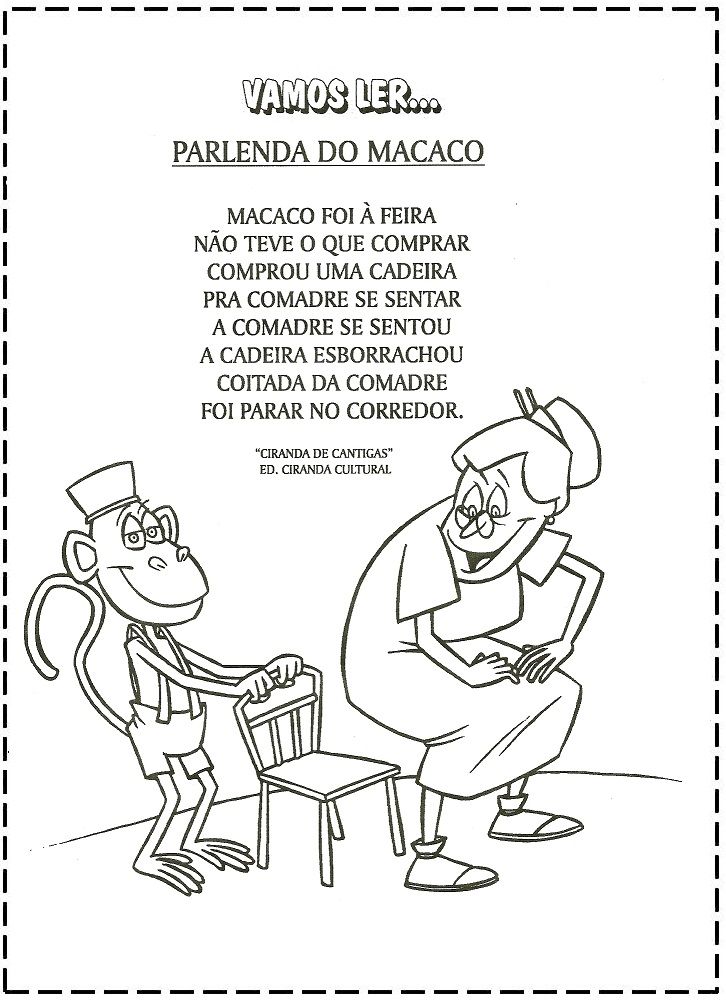 RECORTE E COLE FIGURAS E PALAVRAS QUE INICIAM COM M.(PODE SER DE RÓTULOS, REVISTAS, LIVROS VELHOS OU JORNAL).ESCOLHA UMA PALAVRA QUE INICIA COM CADA SÍLABA E FORME UMA FRASE:MA_________________________________________________________________________________________________________________________ME_________________________________________________________________________________________________________________________MI_________________________________________________________________________________________________________________________MO_________________________________________________________________________________________________________________________MU_________________________________________________________________________________________________________________________RESOLVA  AS ATIVIDADES DE MATEMÁTICA: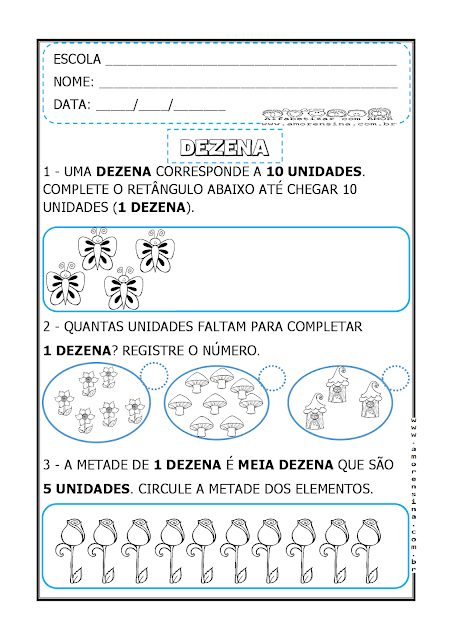 ESCOLA MUNICIPAL DE EDUCAÇÃO BÁSICA ALFREDO GOMES.DIRETORA: IVÂNIA NORA.ASSESSORA PEDAGÓGICA: SIMONE ANDRÉA CARL.ASSESSORA TÉCNICA ADM.: TANIA N. DE ÁVILA.PROFESSORA: ALESSANDRA - ALINEDISCIPLINA: MATEMÁTICACATANDUVAS – SCANO 2020  - TURMA 